Комитет по стандартам ВОИС (КСВ)Пятая сессияЖенева, 29 мая–2 июня 2017 г.РАСШИРЕНИЕ стандарта ВОИС ST.96 в целях включения в него схемы расширяемого языка разметки (XML-схема) для произведений, авторы которых неизвестны («произведения-сироты»), и географических указанийДокумент подготовлен СекретариатомВВЕДЕНИЕ	На четвертой сессии Комитета по стандартам ВОИС (КСВ), состоявшейся в мае 2014 г., Ведомство интеллектуальной собственности Соединенного Королевства (UK IPO) внесло предложение о расширении стандарта ВОИС ST.96 в целях включения в него произведений-сирот, охраняемых авторским правом (см. документ CWS/4/3).	С учетом этого предложения КСВ обсудил возможность постановки новой задачи, направленной на разработку словаря данных и XML-схем для включения охраняемых авторским правом произведений-сирот в сферу стандарта ВОИС ST.96.  Хотя одни делегации и поддержали предложение о постановке новой задачи, другие выразили сомнения и заявили, что не уполномочены решать этот вопрос в ходе указанной сессии КСВ.  Таким образом, обсуждение не было завершено.  (См. пункты 29 и 30 документа WO/GA/46/7.)	На своей возобновленной четвертой сессии в марте 2016 г. КСВ напомнил об обсуждении, состоявшемся на четвертой сессии в связи с данным вопросом.  КСВ отметил поддержку предложения делегацией Канады, отраженную в документе CWS/4/3, и заинтересованность делегации Российской Федерации в расширении сферы охвата стандарта ST.96 на другие виды интеллектуальной собственности, включая географические указания.  Делегация Соединенного Королевства, выступая в качестве инициатора предложение, высказалась за то, чтобы не открывать обсуждение по данному пункту повестки дня на возобновленной четвертой сессии, сохранив его в повестке дня следующей сессии КСВ, которая состоится в 2017 г.  КСВ постановил оставить данный пункт в повестке дня следующей сессии.  (См. пункты 24–28 документа CWS/4Bis/16.)предложение о расширении стандарта ST.96 в целях включения в него произведений-сирот	Двадцать девятого марта 2017 г. Ведомство интеллектуальной собственности Соединенного Королевства (UK IPO) представило в Секретариат пересмотренное предложение о расширении стандарта ВОИС ST.96 в целях включения в него XML-схемы для произведений-сирот (см. приложение I к настоящему документу).предложение о расширении стандарта ST.96 в целях включения в него географических указаний	Второго декабря 2016 г. Федеральная служба по интеллектуальной собственности Российской Федерации (Роспатент) направила в Секретариат письмо с предложением расширить стандарт ВОИС ST.96 в целях включения в него XML-схемы для географических указаний (см. приложение II к настоящему документу).новая задача, предлагаемая целевой группе по XML для пс	Если КСВ одобрит указанные выше предложения, то, как представляется, соответствующая работа будет проводиться Целевой группой по XML для ПС, поскольку именно эта группа отвечает за пересмотр стандарта ВОИС ST.96.  Таким образом, предлагается поручить этой Целевой группе новую задачу по пересмотру стандарта ST.96 в следующей формулировке:  «разработать компоненты XML-схемы для произведений, авторы которых неизвестны («произведения-сироты»), и географических указаний».	Как только предложения будут одобрены, Международное бюро распространит циркулярное письмо, в котором членам КСВ будет предложено назначить своих экспертов в области произведений-сирот и географических указаний для участия в работе Целевой группы по XML для ПС.	КСВ поручает Целевой группе по XML для ПС представить отчет о ходе разработки на следующей сессии в 2018 г.	КСВ предлагается:	(a)	рассмотреть предложение Соединенного Королевства, упомянутое в пункте 4 и приложении I к настоящему документу;	(b)	рассмотреть предложение Российской Федерации, упомянутое в пункте 5 и приложении II к настоящему документу;	(c)	в случае одобрения упомянутого выше предложения (ий) поручить Целевой группе по XML для ПС выполнение новой задачи, а Международному бюро –предложить членам Комитета назначить экспертов в области произведений-сирот и географических указаний для участия в работе Целевой группы, как отмечено в пункте 6;  и	(d)	поручить Целевой группе по XML для ПС представить отчет о ходе выполнения новой задачи на следующей сессии КСВ.[Приложения следуют]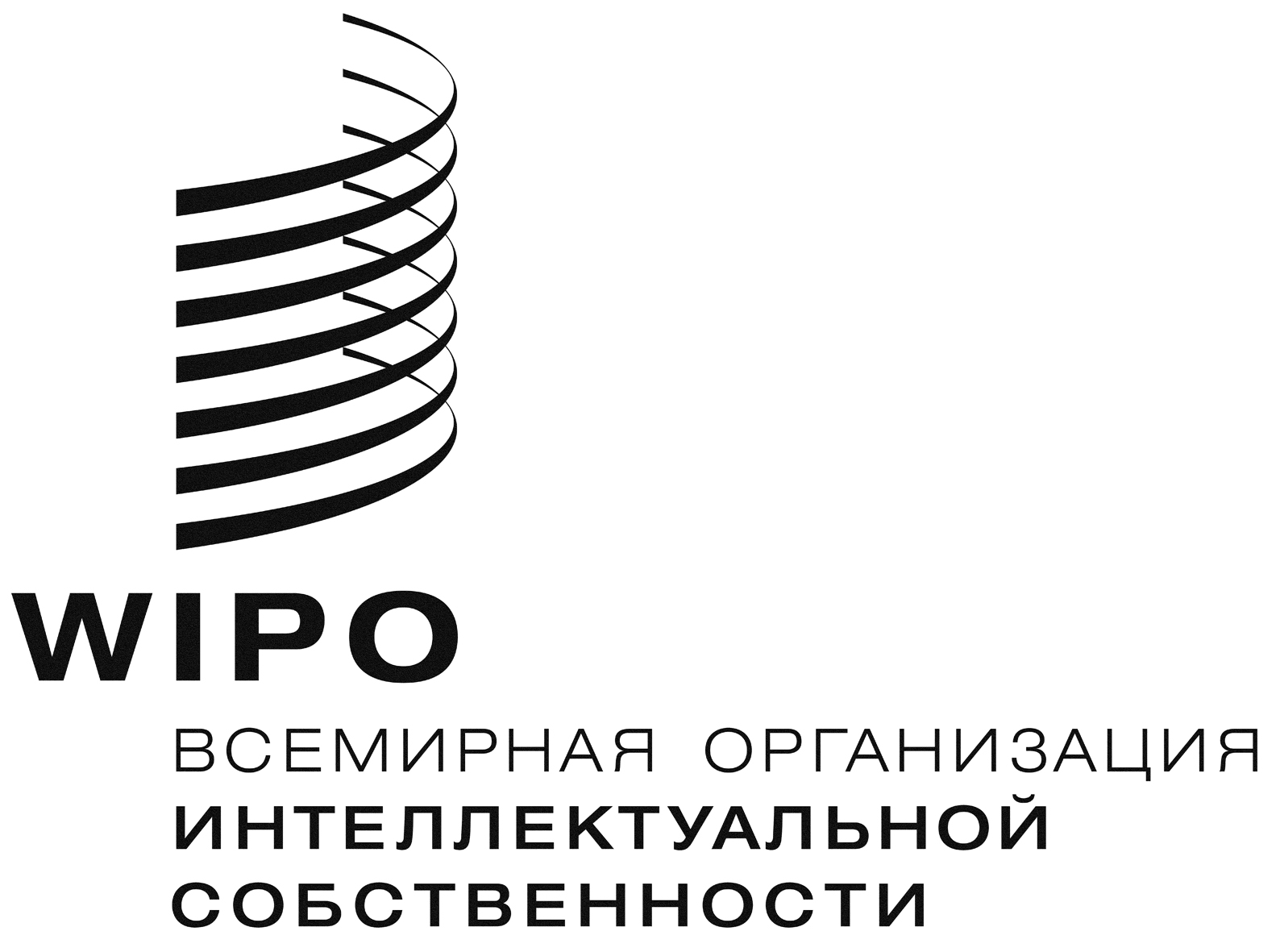 RCWS/5/4    CWS/5/4    CWS/5/4    ОРИГИНАЛ:  АНГЛИЙСКИЙОРИГИНАЛ:  АНГЛИЙСКИЙОРИГИНАЛ:  АНГЛИЙСКИЙдата: 3 АПРЕЛЯ 2017 Г.дата: 3 АПРЕЛЯ 2017 Г.дата: 3 АПРЕЛЯ 2017 Г.